ПРОФЕСИОНАЛНА ГИМНАЗИЯ ПО МСС „НИКОЛА ЗЛАТАРСКИ” 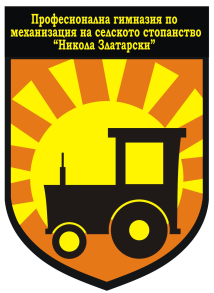 Гр.Златарица, ул.”Ропотамо” №19, тел./факс 0615/3-54-12, e-mail: pgmss@abv.bgКонспект по математика 9 клас1.	Действия с рационални дроби.2.	Тъждествени преобразувания на рационални изрази.3.	Непълни квадратни  уравнения.4.	Формули на Виет.5.	Дробни уравнения.6.	Системи от втора степен с едно линейно уравнение.7.	Системи от втора степен с две линейни уравнения от втора степен.8.	Преобразуване на изрази с квадратни корени.9.	Ирационални изрази с два радикала.10.	Признаци за подобност на триъгълници.11.	Свойство на ъглополовящата в триъгълника.12.	Метрични зависимости в правоъгълен триъгълник.13.	Основни тъждества за тригонометрични функции на остър ъгъл.14.	Решаване на правоъгълен триъгълник.15.	Намиране елементи на равнобедрен триъгълник и равнобедрен трапец.Преподавател:…………………..                         Директор:…………………..                          /П. Димитров/                                                /М. Петкова/